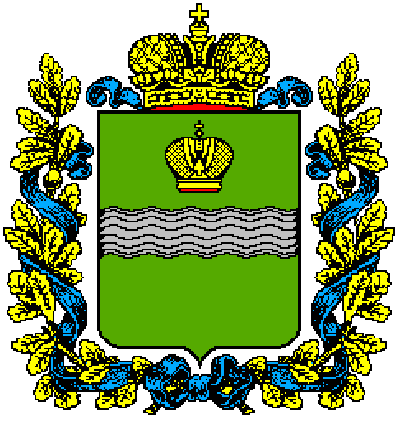 ИНДУСТРИАЛЬНАЯ ЛОГИСТИКАОБЩЕСТВО С ОГРАНИЧЕННОЙ ОТВЕТСТВЕННОСТЬЮПРИКАЗПРИКАЗЫВАЮ:	В соответствии с Федеральным законом от 18.07.2011 № 223-ФЗ «О закупках товаров, работ, услуг отдельными видами юридических лиц», Постановлением Правительства РФ от 11 декабря 2014 г. № 1352 «Об особенностях участия субъектов малого и среднего предпринимательства в закупках товаров, работ, услуг отдельными видами юридических лиц», Положением о закупке товаров, работ, услуг                        ООО «Индустриальная логистика», утвержденным общим собранием участников        ООО «Индустриальная логистика»:1. В связи с внесением изменений утвердить новую редакцию перечня товаров, работ, услуг, закупка которых осуществляется у субъектов малого и среднего предпринимательства (далее – Перечень) согласно Приложению № 1 к настоящему приказу.2. Разместить Перечень на официальном сайте ЕИС www.zakupki.gov.ru в информационно-телекоммуникационной сети «Интернет» не позднее 10.04.2024.  3. Настоящий приказ вступает в силу с 10.04.2024.4. Контроль исполнения настоящего приказа оставляю за собой.Генеральный директорООО «Индустриальная логистика»                                                                В.В. ШабуровПриложение № 1 к приказу № 04-пер/2024-ИЛ от «10» апреля 2024 годаПеречень товаров, работ, услуг, закупка которых осуществляется у субъектов малого и среднего предпринимательстваРоссия, . Калуга, ул. Кирова, 17ОКПО 89697726, ОГРН 1094027000836тел./факс (4842) 22-49-64ИНН/КПП 4027092101 /402701001от  10.04.2024№ 	04-пер/2024-ИЛ	О внесении изменений в перечень товаров, работ, услуг, закупка которых осуществляется у субъектов малого и среднего предпринимательства№Классификация по ОКПД2Наименование товаров, работ, услуг10.82.2Шоколад и кондитерские сахаристые изделияШоколад и кондитерские сахаристые изделия11.07.11.121Воды природные питьевые упакованные негазированныеВоды природные питьевые упакованные негазированные16.10.32.110Шпалы деревянные для железных дорог пропитанныеШпалы деревянные для железных дорог пропитанные16.10.32.121Брусья деревянные для стрелочных переводов железных дорог широкой колеи пропитанныеБрусья деревянные для стрелочных переводов железных дорог широкой колеи пропитанные22.11Шины, покрышки и камеры резиновые; восстановление протекторов и резиновых шинШины, покрышки и камеры резиновые; восстановление протекторов и резиновых шин24.10.75.116Подкладки раздельного скрепления железнодорожного путиПодкладки раздельного скрепления железнодорожного пути25.94.12.141Костыли для железных дорог широкой колеиКостыли для железных дорог широкой колеи26.30.50.151Средства управления запирающие специальные с дистанционным контролем и дистанционным управлениемСредства управления запирающие специальные с дистанционным контролем и дистанционным управлением28.22.14.140Краны портальныеКраны портальные28.23.25.000Части и принадлежности прочих офисных машинЧасти и принадлежности прочих офисных машин29.31.23.120Стеклоочистители, антиобледенители и антизапотеватели для транспортных средств и мотоцикловСтеклоочистители, антиобледенители и антизапотеватели для транспортных средств и мотоциклов38.11.29.000Услуги по сбору прочих неопасных отходов, непригодных для повторного использованияУслуги по сбору прочих неопасных отходов, непригодных для повторного использования38.21.29.000Услуги по утилизации неопасных отходов прочиеУслуги по утилизации неопасных отходов прочие42.12.20.150Услуги по реконструкции или ремонту железнодорожных путейУслуги по реконструкции или ремонту железнодорожных путей45.20.1Услуги по техническому обслуживанию и ремонту легковых автомобилей и легких грузовых автотранспортных средствУслуги по техническому обслуживанию и ремонту легковых автомобилей и легких грузовых автотранспортных средств45.20.13Услуги по ремонту шин легковых автомобилей и легких грузовых автотранспортных средств, включая регулировку и балансировку колесУслуги по ремонту шин легковых автомобилей и легких грузовых автотранспортных средств, включая регулировку и балансировку колес45.20.21.517Услуги по установке, тонированию и бронированию стекол автомобилейУслуги по установке, тонированию и бронированию стекол автомобилей45.20.3Мойка автотранспортных средств, полирование и аналогичные услугиМойка автотранспортных средств, полирование и аналогичные услуги45.3Услуги по торговле автомобильными деталями, узлами и принадлежностямиУслуги по торговле автомобильными деталями, узлами и принадлежностями46.49.23Услуги по оптовой торговле писчебумажными и канцелярскими товарамиУслуги по оптовой торговле писчебумажными и канцелярскими товарами46.7Услуги по специализированной оптовой торговле прочиеУслуги по специализированной оптовой торговле прочие49.41.19Услуги по перевозке грузов автомобильным транспортом прочиеУслуги по перевозке грузов автомобильным транспортом прочие53.20.11Услуги по курьерской доставке различными видами транспортаУслуги по курьерской доставке различными видами транспорта58.29.5Услуги по предоставлению лицензий на право использовать компьютерное программное обеспечениеУслуги по предоставлению лицензий на право использовать компьютерное программное обеспечение69Услуги юридические и бухгалтерскиеУслуги юридические и бухгалтерские69.20.10Услуги по проведению финансового аудитаУслуги по проведению финансового аудита71.12.19.100Услуги по инженерно-техническому проектированию прочих объектов, кроме объектов культурного наследияУслуги по инженерно-техническому проектированию прочих объектов, кроме объектов культурного наследия71.12.35.110Услуги в области кадастровой деятельностиУслуги в области кадастровой деятельности71.20.19.130Услуги по оценке условий трудаУслуги по оценке условий труда79Услуги туристических агентств, туроператоров и прочие услуги по бронированию и сопутствующие им услугиУслуги туристических агентств, туроператоров и прочие услуги по бронированию и сопутствующие им услуги81.29.12.000Услуги по подметанию и уборке снега	Услуги по подметанию и уборке снега	85.42.19.900Услуги по профессиональному обучению прочиеУслуги по профессиональному обучению прочие